Приложение. Описание местоположения границОПИСАНИЕ МЕСТОПОЛОЖЕНИЯ ГРАНИЦГраница населенного пункта ст. Казанская_______________________________________________________________________________________
(наименование объекта местоположение границ, которого описано (далее - объект))Раздел 1Раздел 2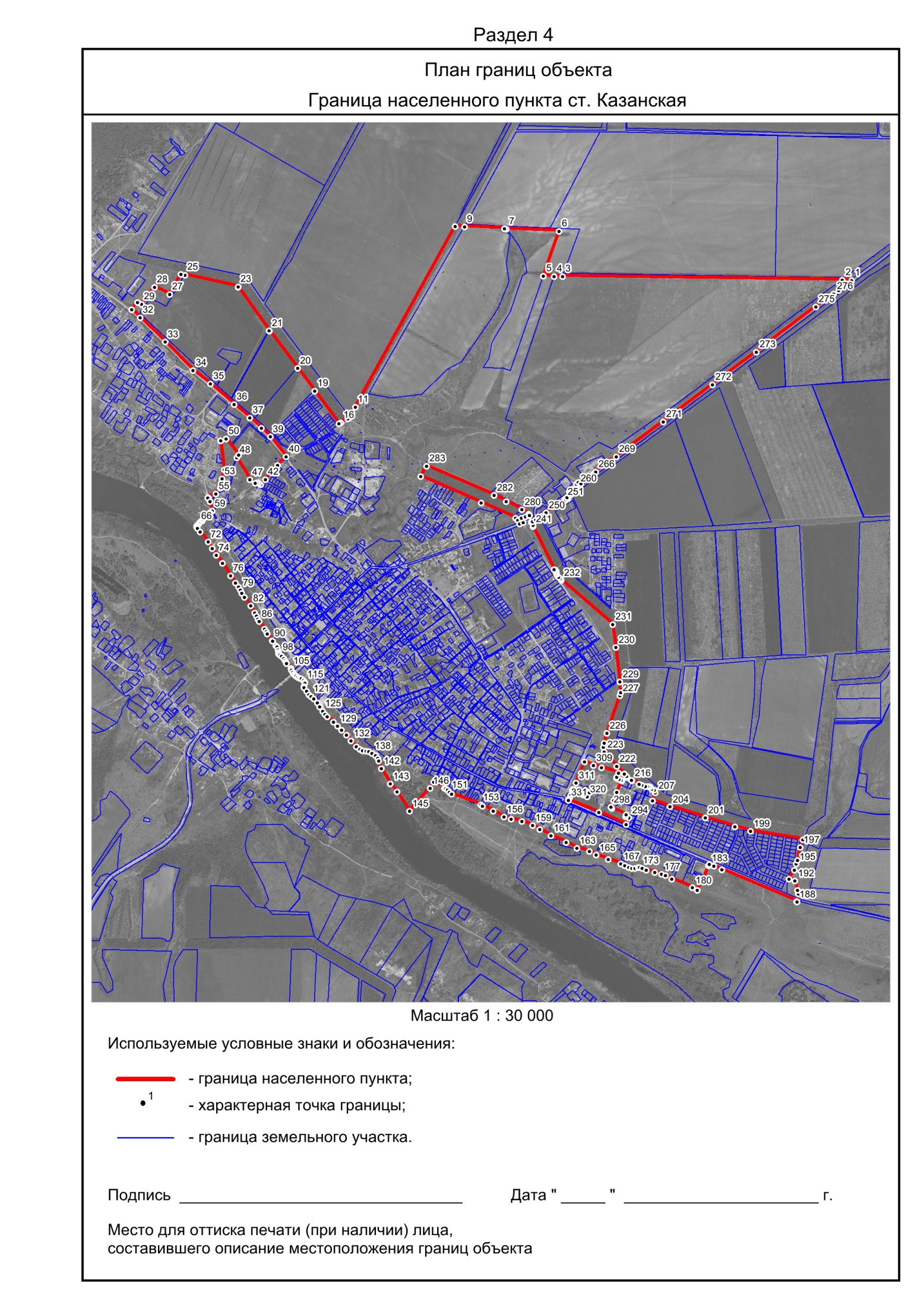 ОПИСАНИЕ МЕСТОПОЛОЖЕНИЯ ГРАНИЦГраница населенного пункта х. Ароматный_______________________________________________________________________________________
(наименование объекта местоположение границ, которого описано (далее - объект))Раздел 1Раздел 2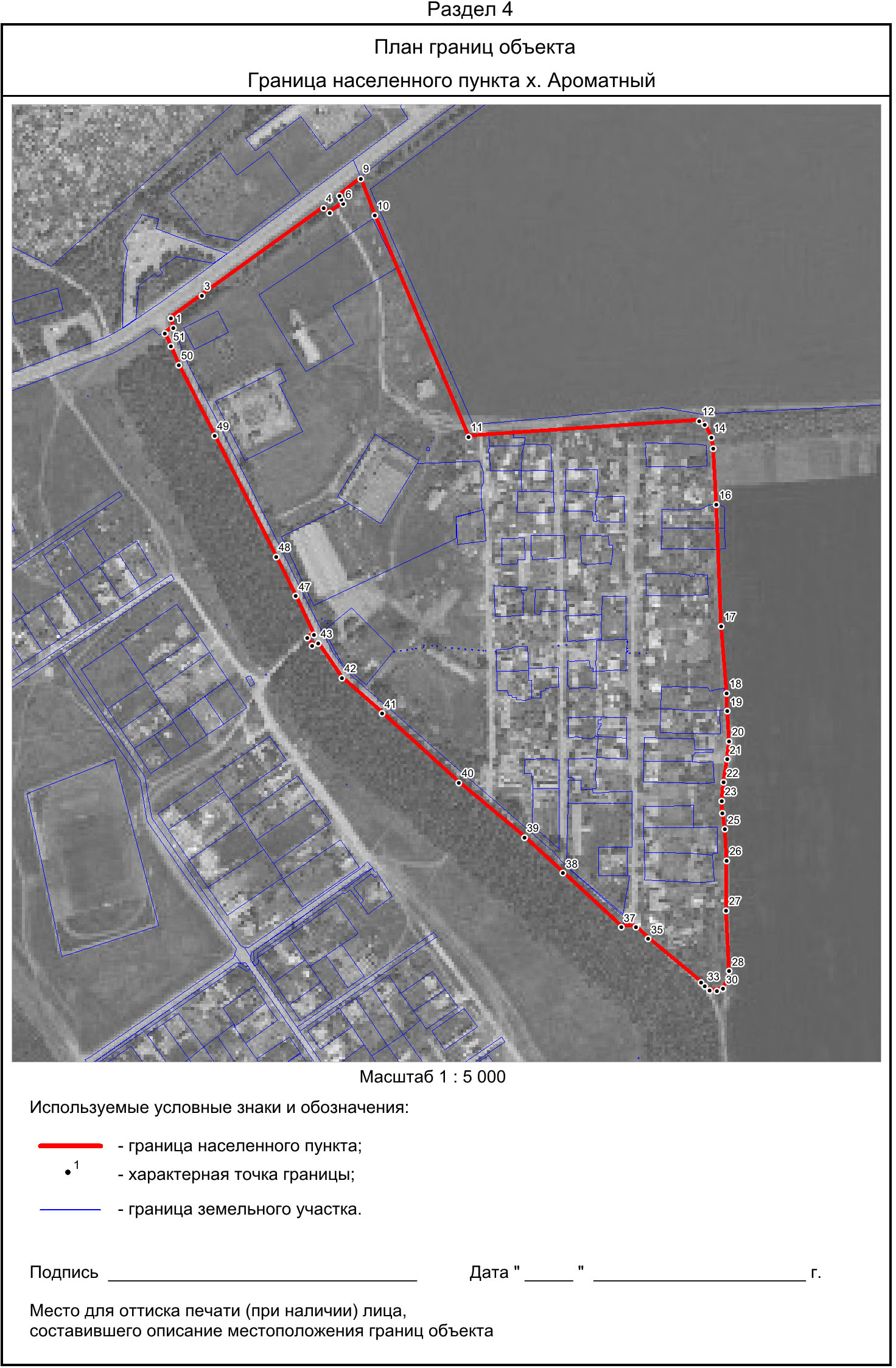 ОПИСАНИЕ МЕСТОПОЛОЖЕНИЯ ГРАНИЦГраница населенного пункта х. Кукуевский_______________________________________________________________________________________
(наименование объекта местоположение границ, которого описано (далее - объект))Раздел 1Раздел 2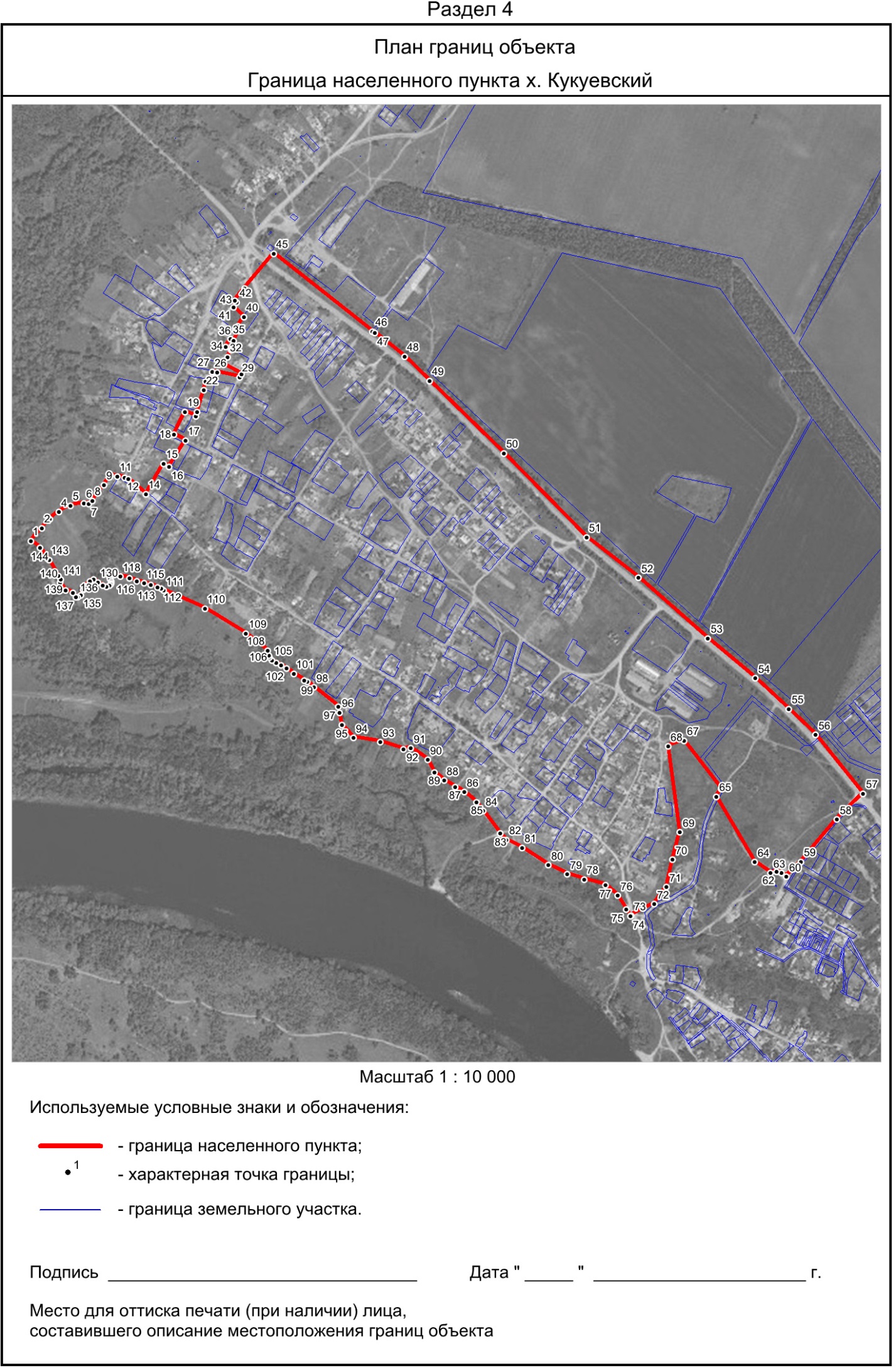 ОПИСАНИЕ МЕСТОПОЛОЖЕНИЯ ГРАНИЦГраница населенного пункта х. Мутилинский_______________________________________________________________________________________
(наименование объекта местоположение границ, которого описано (далее - объект))Раздел 1Раздел 2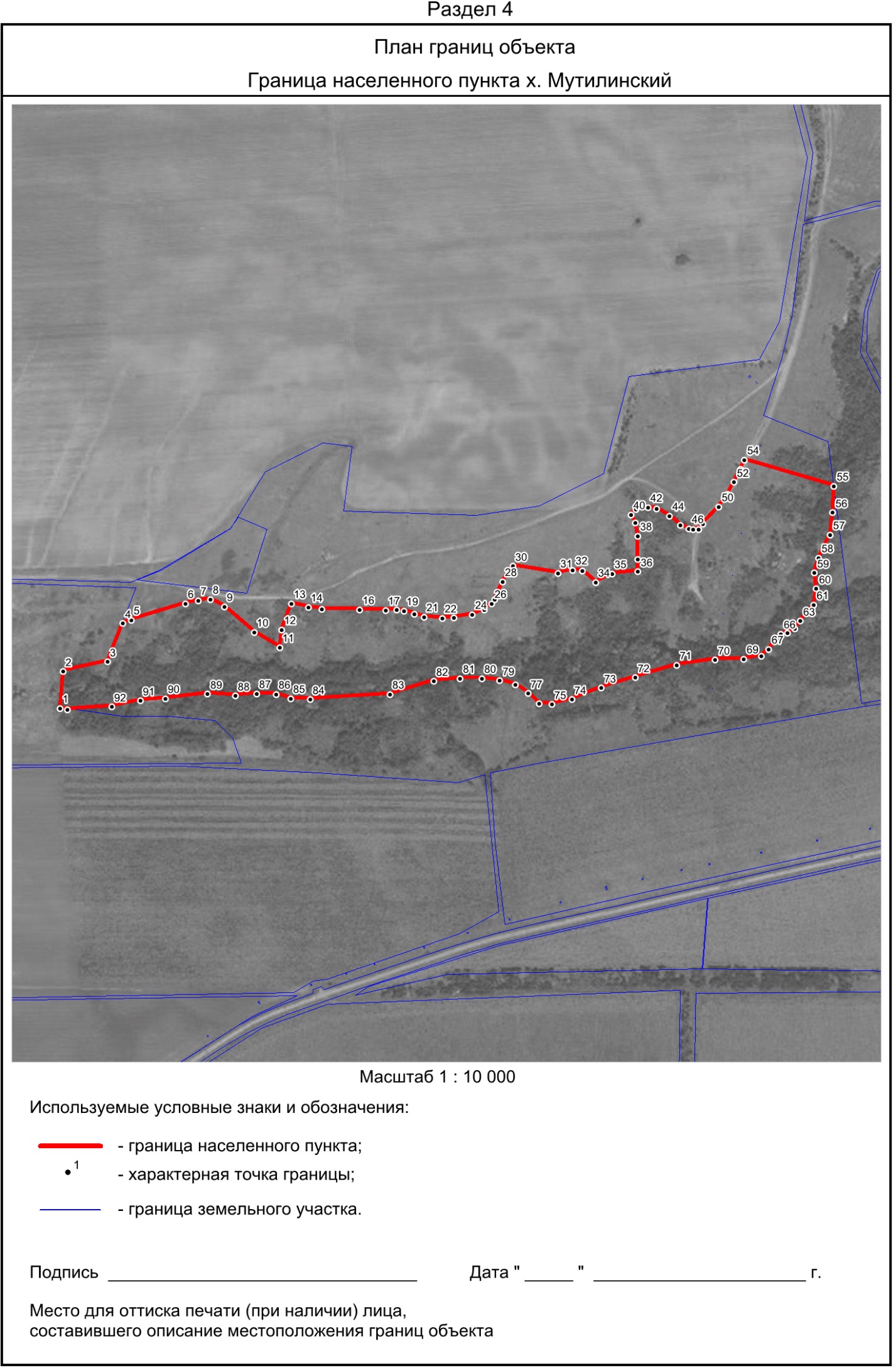 ОПИСАНИЕ МЕСТОПОЛОЖЕНИЯ ГРАНИЦГраница населенного пункта х. Поповка_______________________________________________________________________________________
(наименование объекта местоположение границ, которого описано (далее - объект))Раздел 1Раздел 2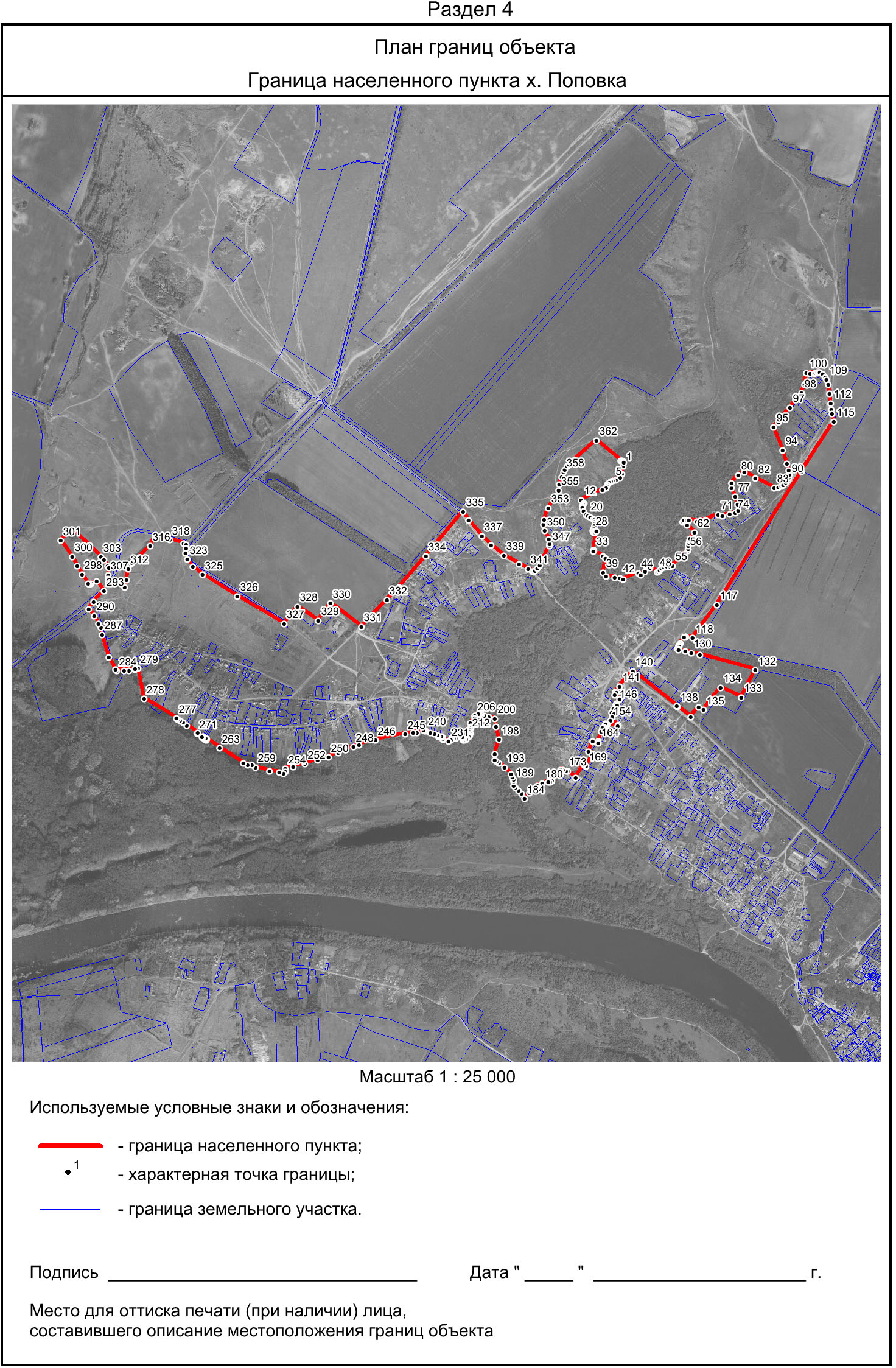 ОПИСАНИЕ МЕСТОПОЛОЖЕНИЯ ГРАНИЦГраница населенного пункта х. Пухляковский_______________________________________________________________________________________
(наименование объекта местоположение границ, которого описано (далее - объект)) Раздел 1Раздел 2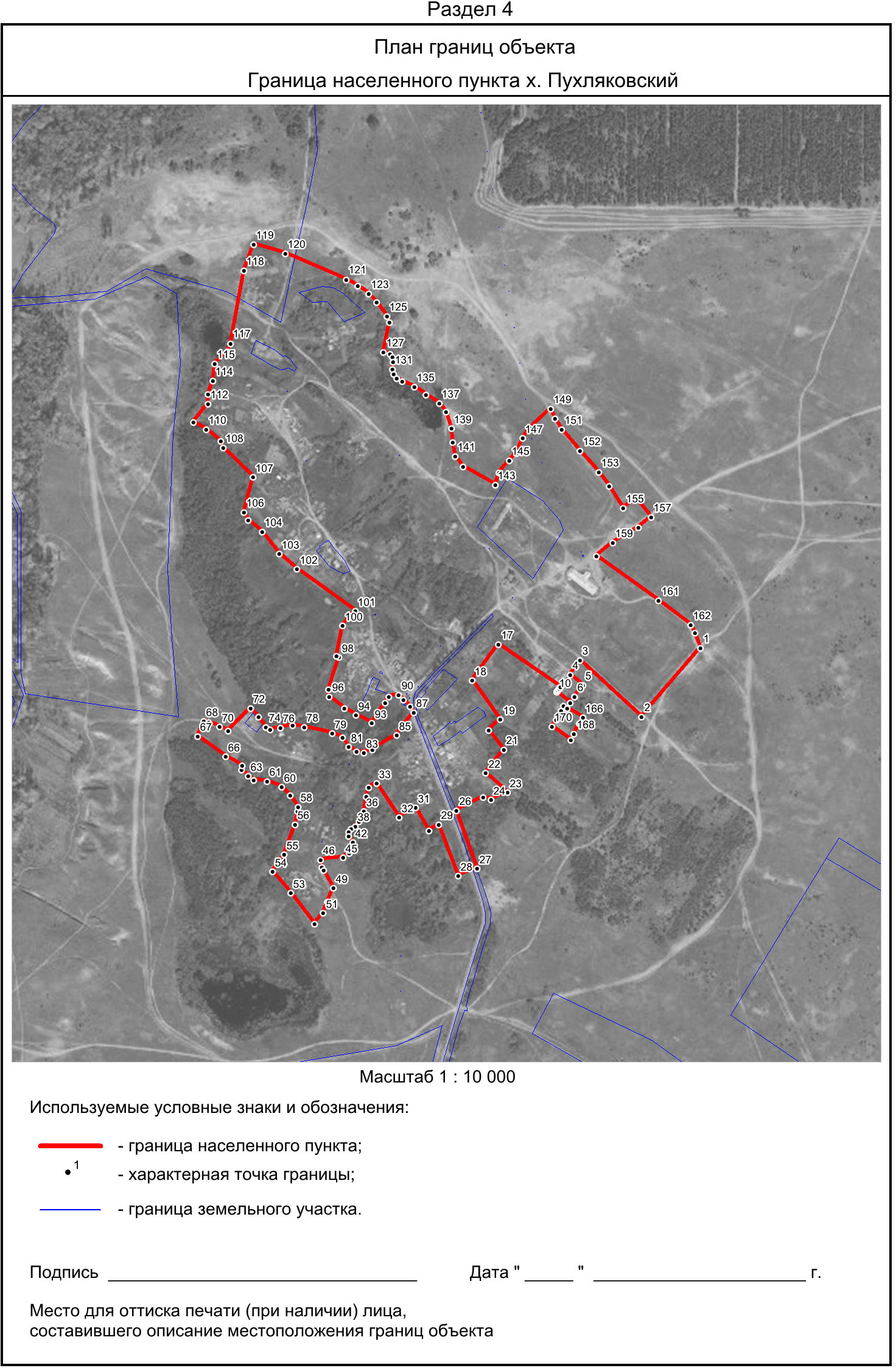 ОПИСАНИЕ МЕСТОПОЛОЖЕНИЯ ГРАНИЦГраница населенного пункта х. Рубеженский_______________________________________________________________________________________
(наименование объекта местоположение границ, которого описано (далее - объект))Раздел 1Раздел 2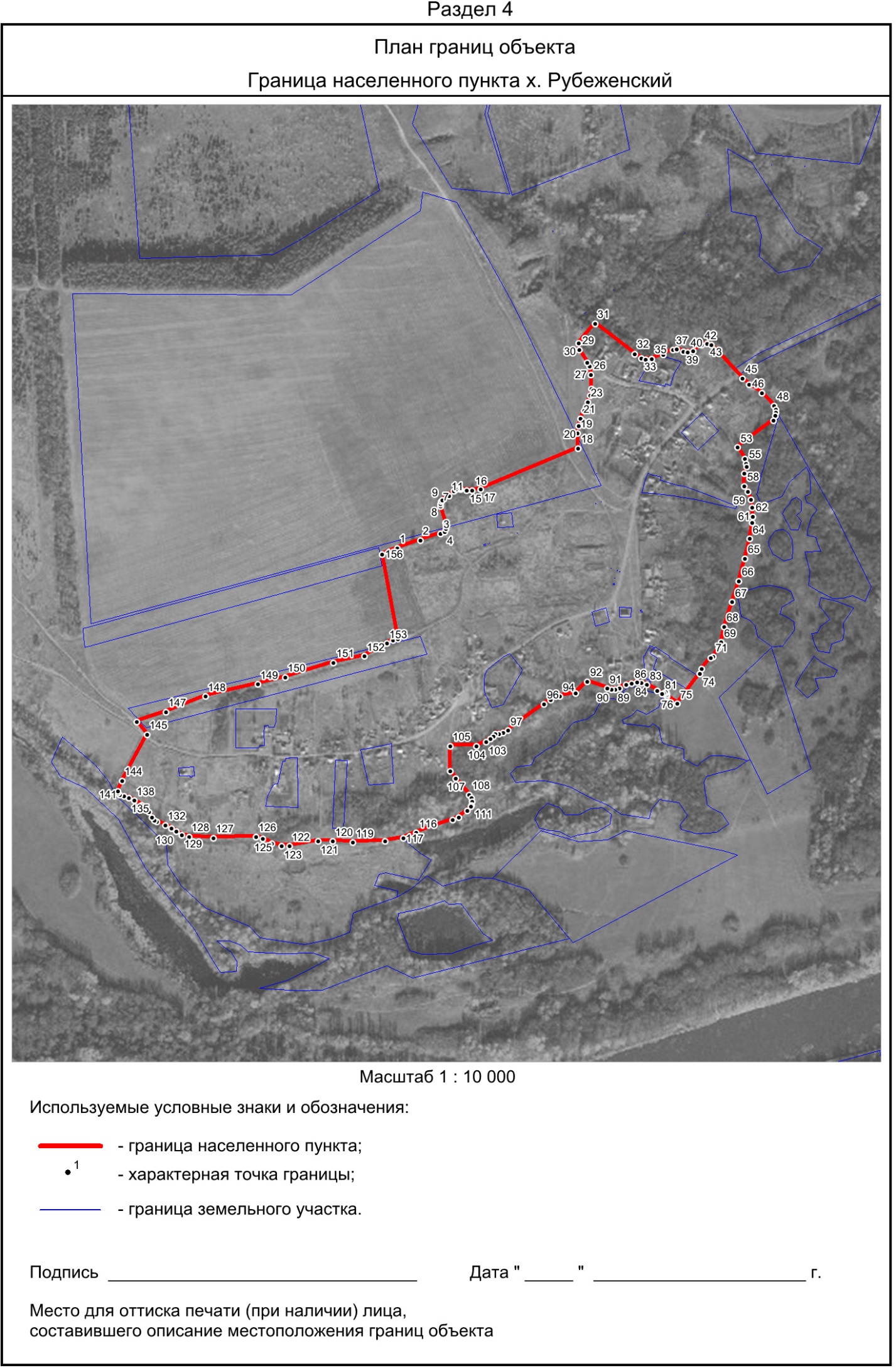 Сведения об объектеСведения об объектеСведения об объекте№ п/пХарактеристика объектаОписание характеристик1231Местоположение объектаРостовская область, Верхнедонской район, Казанское сельское поселение2Площадь объекта +/- величина погрешности определения площади (P +/- Дельта P), м29548393 +/- 6183Иные характеристики объектаВид объекта реестра границ: Граница населенного пункта. Протяженность границ: 25243 мСведения о местоположении границ объектаСведения о местоположении границ объектаСведения о местоположении границ объектаСведения о местоположении границ объектаСведения о местоположении границ объектаСведения о местоположении границ объекта1. Система координат МСК-61, зона 21. Система координат МСК-61, зона 21. Система координат МСК-61, зона 21. Система координат МСК-61, зона 21. Система координат МСК-61, зона 21. Система координат МСК-61, зона 22. Сведения о характерных точках границ объекта2. Сведения о характерных точках границ объекта2. Сведения о характерных точках границ объекта2. Сведения о характерных точках границ объекта2. Сведения о характерных точках границ объекта2. Сведения о характерных точках границ объектаОбозначение характерных
точек границКоординаты, мКоординаты, мМетод определения координат
характерной точкиСредняя квадратическая погрешность
положения характерной точки (Mt), мОписание обозначения точки
на местности (при наличии)Обозначение характерных
точек границXYМетод определения координат
характерной точкиСредняя квадратическая погрешность
положения характерной точки (Mt), мОписание обозначения точки
на местности (при наличии)1234561709396.52314785.73картометрический метод1.6-2709397.952314721.57картометрический метод1.6-3709417.42312815.25картометрический метод1.6-4709417.182312757.09картометрический метод1.6-5709421.32312684.81картометрический метод1.6-6709726.082312789.11картометрический метод1.6-7709740.432312431.51картометрический метод1.6-8709741.872312419.39картометрический метод1.6-9709753.992312145.96картометрический метод1.6-10709756.992312084.25картометрический метод1.6-11708526.962311405.63картометрический метод1.6-12708461.372311357.95картометрический метод1.6-13708453.852311363.63картометрический метод1.6-14708452.572311364.6картометрический метод1.6-15708448.092311356.38картометрический метод1.6-16708420.982311306.96картометрический метод1.6-17708421.112311306.86картометрический метод1.6-18708413.982311293.77картометрический метод1.6-19708634.592311129.64картометрический метод1.6-20708788.712311011.89картометрический метод1.6-21709042.012310818.96картометрический метод1.6-22709044.792310816.41картометрический метод1.6-23709340.632310605.95картометрический метод1.6-24709341.472310605.31картометрический метод1.6-25709421.742310242.64картометрический метод1.6-26709426.32310213.73картометрический метод1.6-27709287.862310140.23картометрический метод1.6-28709337.462310034.6картометрический метод1.6-29709222.482309946.2картометрический метод1.6-30709234.932309921.18картометрический метод1.6-31709186.232309881.03картометрический метод1.6-32709130.082309938.52картометрический метод1.6-33708965.42310109.54картометрический метод1.6-34708774.032310300.24картометрический метод1.6-35708681.522310419.77картометрический метод1.6-36708543.32310579.01картометрический метод1.6-37708452.232310688.75картометрический метод1.6-38708382.292310765.81картометрический метод1.6-39708323.362310826.52картометрический метод1.6-40708189.372310935.83картометрический метод1.6-41708129.432310876.9картометрический метод1.6-42708032.582310794.61картометрический метод1.6-43707998.782310761.36картометрический метод1.6-44708007.562310749.8картометрический метод1.6-45708010.122310738.24картометрический метод1.6-46708006.92310724.11картометрический метод1.6-47708031.472310688.64картометрический метод1.6-48708181.362310600.35картометрический метод1.6-49708199.62310610.58картометрический метод1.6-50708309.012310525.08картометрический метод1.6-517082962310488.6картометрический метод1.6-52708099.32310515.85картометрический метод1.6-53708037.252310499.28картометрический метод1.6-54707973.982310486.05картометрический метод1.6-55707934.842310458.03картометрический метод1.6-56707908.62310405.21картометрический метод1.6-57707906.932310402.87картометрический метод1.6-58707883.252310417.44картометрический метод1.6-59707817.642310432.56картометрический метод1.6-60707807.752310419картометрический метод1.6-61707788.072310393.53картометрический метод1.6-62707771.52310378.63картометрический метод1.6-63707752.932310365.96картометрический метод1.6-64707747.152310358.06картометрический метод1.6-65707739.362310349.05картометрический метод1.6-66707731.472310341.16картометрический метод1.6-67707720.012310331.6картометрический метод1.6-68707715.462310327.93картометрический метод1.6-69707709.92310327.48картометрический метод1.6-70707699.332310333.49картометрический метод1.6-71707675.432310352.5картометрический метод1.6-72707607.712310404.87картометрический метод1.6-73707561.782310434.45картометрический метод1.6-74707516.752310462.03картометрический метод1.6-75707461.712310505.62картометрический метод1.6-76707379.542310559.43картометрический метод1.6-77707328.282310593.46картометрический метод1.6-78707300.922310614.14картометрический метод1.6-79707280.462310626.15картометрический метод1.6-80707258.892310637.05картометрический метод1.6-81707233.542310653.28картометрический метод1.6-82707173.382310696.2картометрический метод1.6-83707126.462310724картометрический метод1.6-84707105.112310737.12картометрический метод1.6-85707084.872310746.24картометрический метод1.6-86707067.522310754.69картометрический метод1.6-87707017.152310792.72картометрический метод1.6-88707000.032310802.84картометрический метод1.6-89706985.022310810.18картометрический метод1.6-90706936.652310844.09картометрический метод1.6-91706934.312310846.1картометрический метод1.6-92706904.622310869.78картометрический метод1.6-93706894.282310876.9картометрический метод1.6-94706874.272310884.24картометрический метод1.6-95706858.252310887.46картометрический метод1.6-96706851.032310888.46картометрический метод1.6-97706846.582310890.8картометрический метод1.6-98706841.912310897.36картометрический метод1.6-99706831.682310908.92картометрический метод1.6-100706815.442310923.71картометрический метод1.6-101706800.212310934.27картометрический метод1.6-102706789.422310938.5картометрический метод1.6-103706784.752310942.95картометрический метод1.6-104706784.532310942.61картометрический метод1.6-105706748.842310972.52картометрический метод1.6-106706738.612310975.41картометрический метод1.6-107706723.62310983.64картометрический метод1.6-108706709.72310993.32картометрический метод1.6-109706703.252310999.99картометрический метод1.6-110706697.132311006.55картометрический метод1.6-111706688.462311017картометрический метод1.6-112706682.682311030.23картометрический метод1.6-113706679.342311044.24картометрический метод1.6-114706668.442311059.37картометрический метод1.6-115706657.332311066.71картометрический метод1.6-116706650.652311067.37картометрический метод1.6-117706629.32311061.15картометрический метод1.6-118706619.742311061.81картометрический метод1.6-119706594.392311081.05картометрический метод1.6-120706570.592311096.28картометрический метод1.6-121706560.252311109.74картометрический метод1.6-122706544.352311129.42картометрический метод1.6-123706516.552311153.44картометрический метод1.6-124706489.532311168.34картометрический метод1.6-125706460.182311189.13картометрический метод1.6-126706437.62311203.92картометрический метод1.6-127706422.592311219.6картометрический метод1.6-128706387.122311261.96картометрический метод1.6-129706357.432311290.76картометрический метод1.6-130706330.522311318.01картометрический метод1.6-131706297.282311350.7картометрический метод1.6-132706259.912311382.61картометрический метод1.6-133706219.222311418.86картометрический метод1.6-134706199.982311442.21картометрический метод1.6-135706190.422311461.23картометрический метод1.6-136706188.422311486.13картометрический метод1.6-137706186.862311503.48картометрический метод1.6-138706174.742311527.16картометрический метод1.6-139706159.062311550.18картометрический метод1.6-140706139.822311566.75картометрический метод1.6-141706123.592311572.75картометрический метод1.6-142706069.442311589.21картометрический метод1.6-143705968.582311651.59картометрический метод1.6-144705911.992311696.96картометрический метод1.6-145705782.222311784.14картометрический метод1.6-146705938.672311923.57картометрический метод1.6-147705979.72311947.7картометрический метод1.6-148705939.012312020.42картометрический метод1.6-1497059342312028.99картометрический метод1.6-150705926.662312041.66картометрический метод1.6-151705910.322312053.23картометрический метод1.6-152705899.312312068.46картометрический метод1.6-153705825.922312266.39картометрический метод1.6-154705817.362312279.84картометрический метод1.6-155705783.442312351.79картометрический метод1.6-156705744.972312426.95картометрический метод1.6-157705730.182312473.99картометрический метод1.6-158705714.172312548.27картометрический метод1.6-159705687.372312621.43картометрический метод1.6-160705658.82312670.02картометрический метод1.6-161705618.432312748.31картометрический метод1.6-162705573.512312849.49картометрический метод1.6-163705534.592312923.33картометрический метод1.6-164705512.132313010.84картометрический метод1.6-165705486.782313056.43картометрический метод1.6-166705457.092313138.93картометрический метод1.6-167705427.072313222.11картометрический метод1.6-168705414.282313251.91картометрический метод1.6-169705402.492313279.04картометрический метод1.6-170705396.712313299.61картометрический метод1.6-171705398.492313319.63картометрический метод1.6-172705403.382313343.64картометрический метод1.6-173705402.822313352.09картометрический метод1.6-174705396.712313368.55картометрический метод1.6-175705386.152313396.35картометрический метод1.6-176705371.82313454.84картометрический метод1.6-177705359.012313501.32картометрический метод1.6-178705350.672313527.45картометрический метод1.6-179705326.322313571.15картометрический метод1.6-180705267.282313712.48картометрический метод1.6-181705249.932313746.17картометрический метод1.6-182705329.662313787.76картометрический метод1.6-183705418.282313822.11картометрический метод1.6-184705426.842313825.67картометрический метод1.6-185705413.052313858.7картометрический метод1.6-186705390.152313911.63картометрический метод1.6-187705391.262313912.63картометрический метод1.6-188705174.652314421.23картометрический метод1.6-189705173.322314425.46картометрический метод1.6-190705227.032314434.91картометрический метод1.6-191705250.272314428.91картометрический метод1.6-192705316.762314409.67картометрический метод1.6-193705326.432314370.08картометрический метод1.6-194705387.922314406.67картометрический метод1.6-195705429.512314419.79картометрический метод1.6-196705456.872314428.35картометрический метод1.6-197705543.492314446.36картометрический метод1.6-198705595.862314462.04картометрический метод1.6-199705653.572314107.66картометрический метод1.6-200705681.032314000.03картометрический метод1.6-201705742.232313798.41картометрический метод1.6-202705742.32313798.18картометрический метод1.6-203705742.362313798картометрический метод1.6-204705816.252313556.58картометрический метод1.6-205705857.022313439.27картометрический метод1.6-206705857.222313439.22картометрический метод1.6-207705910.212313457.28картометрический метод1.6-208705931.222313448.94картометрический метод1.6-209705936.782313432.49картометрический метод1.6-210705951.242313422.04картометрический метод1.6-211705953.242313417.59картометрический метод1.6-212705953.572313406.02картометрический метод1.6-213705955.022313388.23картометрический метод1.6-214705962.962313364.15картометрический метод1.6-215705968.472313347.42картометрический метод1.6-216705994.382313298.28картометрический метод1.6-217705995.492313296.16картометрический метод1.6-218706018.842313265.03картометрический метод1.6-219706024.362313259.68картометрический метод1.6-220706038.422313246.05картометрический метод1.6-221706039.432313245.07картометрический метод1.6-222706091.342313194.75картометрический метод1.6-223706187.972313109.36картометрический метод1.6-224706220.442313101.57картометрический метод1.6-225706249.022313106.69картометрический метод1.6-226706314.852313126.15картометрический метод1.6-227706569.822313214.55картометрический метод1.6-228706592.642313219.08картометрический метод1.6-229706664.442313213.21картометрический метод1.6-230706898.42313186.19картометрический метод1.6-231707055.42313162.28картометрический метод1.6-232707353.292312813.13картометрический метод1.6-233707359.32312810.35картометрический метод1.6-234707365.642312806.68картометрический метод1.6-235707376.532312794.9картометрический метод1.6-236707394.212312783картометрический метод1.6-237707402.892312778.77картометрический метод1.6-238707415.122312777.33картометрический метод1.6-239707422.352312772.44картометрический метод1.6-240707428.242312762.87картометрический метод1.6-241707717.352312620.1картометрический метод1.6-242707727.982312617.76картометрический метод1.6-243707747.812312607.96картометрический метод1.6-244707750.642312615.49картометрический метод1.6-245707762.432312636.64картометрический метод1.6-246707775.962312656.9картометрический метод1.6-247707769.472312663.74картометрический метод1.6-248707778.132312678.36картометрический метод1.6-249707788.452312675.55картометрический метод1.6-250707812.032312708.02картометрический метод1.6-251707903.232312835картометрический метод1.6-252707898.142312841.09картометрический метод1.6-253707907.582312855.2картометрический метод1.6-254707912.12312853.17картометрический метод1.6-255707916.122312851.37картометрический метод1.6-2567079342312873.77картометрический метод1.6-257707952.522312866.28картометрический метод1.6-258707973.432312894.3картометрический метод1.6-259707978.322312900.75картометрический метод1.6-2607079952312922.99картометрический метод1.6-261708008.122312914.65картометрический метод1.6-262708018.912312927.77картометрический метод1.6-263708011.122312944.45картометрический метод1.6-264708077.42313029.41картометрический метод1.6-265708077.512313029.63картометрический метод1.6-266708090.852313045.97картометрический метод1.6-267708147.782313124.92картометрический метод1.6-268708150.562313127.59картометрический метод1.6-269708194.932313185.3картометрический метод1.6-270708253.312313263.58картометрический метод1.6-271708433.112313503.54картометрический метод1.6-272708684.852313839.24картометрический метод1.6-273708908.022314137.69картометрический метод1.6-274708958.842314205.29картометрический метод1.6-275709215.922314540.99картометрический метод1.6-276709306.12314664.19картометрический метод1.6-277709328.122314696.44картометрический метод1.6-3. Сведения о характерных точках части (частей) границы объекта3. Сведения о характерных точках части (частей) границы объекта3. Сведения о характерных точках части (частей) границы объекта3. Сведения о характерных точках части (частей) границы объекта3. Сведения о характерных точках части (частей) границы объекта3. Сведения о характерных точках части (частей) границы объектаОбозначение характерных
точек границКоординаты, мКоординаты, мМетод определения координат
характерной точкиСредняя квадратическая погрешность
положения характерной точки (Mt), мОписание обозначения точки
на местности (при наличии)Обозначение характерных
точек границXYМетод определения координат
характерной точкиСредняя квадратическая погрешность
положения характерной точки (Mt), мОписание обозначения точки
на местности (при наличии)123456Часть № 1Часть № 1Часть № 1Часть № 1Часть № 1Часть № 1278707795.482312593.71картометрический метод1.6-279707803.092312588.88картометрический метод1.6-280707833.062312544.19картометрический метод1.6-281707886.532312435.92картометрический метод1.6-282707929.642312352.61картометрический метод1.6-283708127.482311892.04картометрический метод1.6-284708056.212311853.41картометрический метод1.6-285707879.852312264картометрический метод1.6-286707776.212312499.57картометрический метод1.6-287707761.732312516.39картометрический метод1.6-288707736.822312527.2картометрический метод1.6-289707745.822312551.24картометрический метод1.6-290707775.32312540.93картометрический метод1.6-291707784.142312565.94картометрический метод1.6-292707792.272312591.3картометрический метод1.6-293707793.392312594.42картометрический метод1.6-Часть № 2Часть № 2Часть № 2Часть № 2Часть № 2Часть № 2294705741.712313278.03картометрический метод1.6-295705751.42313255.54картометрический метод1.6-296705761.162313259.56картометрический метод1.6-297705803.962313160.05картометрический метод1.6-298705813.472313154.12картометрический метод1.6-299705855.612313173.28картометрический метод1.6-300705915.292313194.87картометрический метод1.6-301705992.012313229.61картометрический метод1.6-302705993.812313227.47картометрический метод1.6-303705995.292313224.6картометрический метод1.6-304706002.432313210.84картометрический метод1.6-305706012.212313192.27картометрический метод1.6-306706016.42313194.18картометрический метод1.6-307706043.72313206.42картометрический метод1.6-308706081.632313091.35картометрический метод1.6-309706097.112313036.24картометрический метод1.6-310706121.432312973.21картометрический метод1.6-311705978.542312915.76картометрический метод1.6-312705935.362312896.54картометрический метод1.6-313705935.162312898.07картометрический метод1.6-314705935.012312898.01картометрический метод1.6-315705932.682312903.4картометрический метод1.6-316705923.82312986.05картометрический метод1.6-317705915.122312985.07картометрический метод1.6-318705915.112312985.35картометрический метод1.6-319705911.282313007.2картометрический метод1.6-320705882.212312992.45картометрический метод1.6-321705895.872312964.61картометрический метод1.6-322705904.182312968.48картометрический метод1.6-323705915.552312967.69картометрический метод1.6-324705915.842312967.67картометрический метод1.6-325705924.342312893.97картометрический метод1.6-326705924.22312893.91картометрический метод1.6-327705924.232312893.68картометрический метод1.6-328705924.112312892.4картометрический метод1.6-329705891.312312880.69картометрический метод1.6-330705871.272312871.21картометрический метод1.6-331705860.352312865.35картометрический метод1.6-332705859.842312866.62картометрический метод1.6-333705777.412313071.88картометрический метод1.6-334705695.922313258.83картометрический метод1.6-Сведения об объектеСведения об объектеСведения об объекте№ п/пХарактеристика объектаОписание характеристик1231Местоположение объектаРостовская область, Верхнедонской район, Казанское сельское поселение2Площадь объекта +/- величина погрешности определения площади (P +/- Дельта P), м2239212 +/- 983Иные характеристики объектаРостовская область, Верхнедонской район, Казанское сельское поселениеСведения о местоположении границ объектаСведения о местоположении границ объектаСведения о местоположении границ объектаСведения о местоположении границ объектаСведения о местоположении границ объектаСведения о местоположении границ объекта1. Система координат МСК-61, зона 21. Система координат МСК-61, зона 21. Система координат МСК-61, зона 21. Система координат МСК-61, зона 21. Система координат МСК-61, зона 21. Система координат МСК-61, зона 22. Сведения о характерных точках границ объекта2. Сведения о характерных точках границ объекта2. Сведения о характерных точках границ объекта2. Сведения о характерных точках границ объекта2. Сведения о характерных точках границ объекта2. Сведения о характерных точках границ объектаОбозначение характерных
точек границКоординаты, мКоординаты, мМетод определения координат
характерной точкиСредняя квадратическая погрешность
положения характерной точки (Mt), мОписание обозначения точки
на местности (при наличии)Обозначение характерных
точек границXYМетод определения координат
характерной точкиСредняя квадратическая погрешность
положения характерной точки (Mt), мОписание обозначения точки
на местности (при наличии)1234561707778.132312678.36картометрический метод0.4-2707788.452312675.55картометрический метод0.4-3707812.032312708.02картометрический метод0.4-4707903.232312835картометрический метод0.4-5707898.142312841.09картометрический метод0.4-6707907.582312855.2картометрический метод0.4-7707912.12312853.17картометрический метод0.4-8707916.122312851.37картометрический метод0.4-97079342312873.77картометрический метод0.4-10707895.692312888.11картометрический метод0.4-11707664.362312985.97картометрический метод0.4-12707681.022313226.93картометрический метод0.4-13707677.152313232.4картометрический метод0.4-14707664.152313239.16картометрический метод0.4-15707652.752313241.21картометрический метод0.4-16707593.882313244.6картометрический метод0.4-17707467.362313249.46картометрический метод0.4-18707397.352313255.55картометрический метод0.4-19707378.572313256.3картометрический метод0.4-20707347.292313257.7картометрический метод0.4-21707328.362313255.72картометрический метод0.4-22707304.212313252.01картометрический метод0.4-23707284.932313250.38картометрический метод0.4-24707272.272313250.96картометрический метод0.4-25707255.552313253.75картометрический метод0.4-26707222.852313255.54картометрический метод0.4-27707170.782313254.56картометрический метод0.4-28707107.522313257.75картометрический метод0.4-29707099.372313258.16картометрический метод0.4-30707089.382313251.54картометрический метод0.4-31707086.482313245.39картометрический метод0.4-32707087.062313237.5картометрический метод0.4-33707092.032313232.31картометрический метод0.4-34707095.422313228.78картометрический метод0.4-35707141.172313173.51картометрический метод0.4-36707153.182313160.55картометрический метод0.4-37707153.262313145.25картометрический метод0.4-38707209.932313084.79картометрический метод0.4-39707246.882313044.28картометрический метод0.4-40707304.082312976.06картометрический метод0.4-41707376.032312895.87картометрический метод0.4-42707413.342312853.79картометрический метод0.4-43707449.342312829.14картометрический метод0.4-44707447.052312822.61картометрический метод0.4-45707454.982312817.91картометрический метод0.4-46707457.922312824.67картометрический метод0.4-47707498.532312805.94картометрический метод0.4-48707539.522312785.14картометрический метод0.4-49707666.142312721.53картометрический метод0.4-50707739.372312683.86картометрический метод0.4-51707758.992312675.65картометрический метод0.4-52707772.442312668.92картометрический метод0.4-Сведения об объектеСведения об объектеСведения об объекте№ п/пХарактеристика объектаОписание характеристик1231Местоположение объектаРостовская область, Верхнедонской район, Казанское сельское поселение2Площадь объекта +/- величина погрешности определения площади (P +/- Дельта P), м21118698 +/- 2123Иные характеристики объектаВид объекта реестра границ: Граница населенного пункта. Протяженность границ: 5971 мСведения о местоположении границ объектаСведения о местоположении границ объектаСведения о местоположении границ объектаСведения о местоположении границ объектаСведения о местоположении границ объектаСведения о местоположении границ объекта1. Система координат МСК-61, зона 21. Система координат МСК-61, зона 21. Система координат МСК-61, зона 21. Система координат МСК-61, зона 21. Система координат МСК-61, зона 21. Система координат МСК-61, зона 22. Сведения о характерных точках границ объекта2. Сведения о характерных точках границ объекта2. Сведения о характерных точках границ объекта2. Сведения о характерных точках границ объекта2. Сведения о характерных точках границ объекта2. Сведения о характерных точках границ объектаОбозначение характерных
точек границКоординаты, мКоординаты, мМетод определения координат
характерной точкиСредняя квадратическая погрешность
положения характерной точки (Mt), мОписание обозначения точки
на местности (при наличии)Обозначение характерных
точек границXYМетод определения координат
характерной точкиСредняя квадратическая погрешность
положения характерной точки (Mt), мОписание обозначения точки
на местности (при наличии)1234561708762.132309024.39картометрический метод0.4-2708791.162309049.96картометрический метод0.4-3708812.282309068.31картометрический метод0.4-4708828.182309088.99картометрический метод0.4-5708842.752309116.13картометрический метод0.4-6708848.982309146.48картометрический метод0.4-7708847.532309157.16картометрический метод0.4-8708854.312309165.5картометрический метод0.4-9708890.342309191.74картометрический метод0.4-10708912.472309208.08картометрический метод0.4-11708910.132309222.32картометрический метод0.4-12708906.462309239.11картометрический метод0.4-13708904.132309248.34картометрический метод0.4-14708869.332309288.7картометрический метод0.4-15708939.162309329.29картометрический метод0.4-16708932.042309342.18картометрический метод0.4-17708992.862309378.43картометрический метод0.4-18709005.762309352.86картометрический метод0.4-19709058.252309376.99картометрический метод0.4-20709048.682309402.45картометрический метод0.4-21709058.692309405.34картометрический метод0.4-22709108.172309420.35картометрический метод0.4-23709128.082309425.47картометрический метод0.4-24709127.742309434.03картометрический метод0.4-25709130.92309434.92картометрический метод0.4-26709148.312309439.81картометрический метод0.4-27709150.092309440.37картометрический метод0.4-28709148.22309451.71картометрический метод0.4-29709137.642309502.53картометрический метод0.4-30709145.312309506.98картометрический метод0.4-31709166.772309465.94картометрический метод0.4-32709183.672309475.06картометрический метод0.4-33709200.352309483.96картометрический метод0.4-34709207.692309471.28картометрический метод0.4-35709225.152309482.4картометрический метод0.4-36709221.922309488.41картометрический метод0.4-37709244.052309500.75картометрический метод0.4-38709248.832309492.85картометрический метод0.4-39709254.952309498.08картометрический метод0.4-40709275.632309512.42картометрический метод0.4-41709297.982309488.18картометрический метод0.4-42709309.12309496.19картометрический метод0.4-43709313.332309491.41картометрический метод0.4-44709341.792309513.54картометрический метод0.4-45709420.962309580.7картометрический метод0.4-46709243.272309807.98картометрический метод0.4-47709239.62309812.76картометрический метод0.4-48709186.232309881.03картометрический метод0.4-49709130.082309938.52картометрический метод0.4-50708965.42310109.54картометрический метод0.4-51708774.032310300.24картометрический метод0.4-52708681.522310419.77картометрический метод0.4-53708543.32310579.01картометрический метод0.4-54708452.232310688.75картометрический метод0.4-55708382.292310765.81картометрический метод0.4-56708323.362310826.52картометрический метод0.4-57708189.372310935.83картометрический метод0.4-58708129.432310876.9картометрический метод0.4-59708032.582310794.61картометрический метод0.4-60707998.782310761.36картометрический метод0.4-61708007.562310749.8картометрический метод0.4-62708010.122310738.24картометрический метод0.4-63708006.92310724.11картометрический метод0.4-64708031.472310688.64картометрический метод0.4-65708181.362310600.35картометрический метод0.4-66708199.62310610.58картометрический метод0.4-67708309.012310525.08картометрический метод0.4-687082962310488.6картометрический метод0.4-69708099.32310515.85картометрический метод0.4-70708037.252310499.28картометрический метод0.4-71707973.982310486.05картометрический метод0.4-72707934.842310458.03картометрический метод0.4-73707908.62310405.21картометрический метод0.4-74707906.932310402.87картометрический метод0.4-75707923.172310392.98картометрический метод0.4-76707954.192310374.07картометрический метод0.4-77707977.762310345.38картометрический метод0.4-787079912310296.46картометрический метод0.4-79708002.892310258.1картометрический метод0.4-80708023.352310214.84картометрический метод0.4-81708062.832310153.91картометрический метод0.4-82708080.842310118.1картометрический метод0.4-83708095.632310104.2картометрический метод0.4-84708147.452310064.17картометрический метод0.4-85708167.352310049.61картометрический метод0.4-86708190.482310020.58картометрический метод0.4-87708201.932310000.01картометрический метод0.4-88708216.172309974.77картометрический метод0.4-89708235.182309952.76картометрический метод0.4-90708263.422309936.63картометрический метод0.4-91708289.782309898.71картометрический метод0.4-92708288.112309881.81картометрический метод0.4-93708303.92309827.66картометрический метод0.4-94708313.352309766.17картометрический метод0.4-95708342.592309740.37картометрический метод0.4-96708371.062309734.15картометрический метод0.4-97708384.742309731.48картометрический метод0.4-98708428.552309675.88картометрический метод0.4-99708440.892309660.2картометрический метод0.4-100708444.452309652.42картометрический метод0.4-101708460.242309629.07картометрический метод0.4-102708472.582309612.28картометрический метод0.4-103708478.72309599.49картометрический метод0.4-104708485.152309588.04картометрический метод0.4-105708490.482309579.36картометрический метод0.4-106708496.712309573.47картометрический метод0.4-107708501.712309571.58картометрический метод0.4-108708512.722309568.69картометрический метод0.4-109708551.312309519.32картометрический метод0.4-110708608.462309424.69картометрический метод0.4-111708649.162309330.18картометрический метод0.4-112708653.382309323.95картометрический метод0.4-113708656.722309316.16картометрический метод0.4-114708661.52309300.93картометрический метод0.4-115708665.52309284.92картометрический метод0.4-116708670.732309268.8картометрический метод0.4-117708677.632309251.34картометрический метод0.4-118708680.852309230.54картометрический метод0.4-119708683.852309213.09картометрический метод0.4-120708684.32309207.97картометрический метод0.4-121708683.072309205.41картометрический метод0.4-122708680.182309204.75картометрический метод0.4-123708675.962309206.86картометрический метод0.4-124708670.42309209.42картометрический метод0.4-125708666.512309209.97картометрический метод0.4-126708662.722309208.42картометрический метод0.4-127708660.282309205.08картометрический метод0.4-128708658.052309197.85картометрический метод0.4-129708659.832309190.63картометрический метод0.4-130708667.42309178.73картометрический метод0.4-131708674.512309169.05картометрический метод0.4-132708670.292309160.94картометрический метод0.4-133708658.832309151.37картометрический метод0.4-134708649.942309144.81картометрический метод0.4-135708638.152309139.81картометрический метод0.4-136708633.812309133.36картометрический метод0.4-137708633.592309129.25картометрический метод0.4-138708643.62309121.35картометрический метод0.4-139708649.62309105.12картометрический метод0.4-140708666.732309092.55картометрический метод0.4-141708673.622309093.66картометрический метод0.4-142708681.962309087.99картометрический метод0.4-143708718.662309066.42картометрический метод0.4-144708745.92309045.74картометрический метод0.4-Сведения об объектеСведения об объектеСведения об объекте№ п/пХарактеристика объектаОписание характеристик1231Местоположение объектаРостовская область, Верхнедонской район, Казанское сельское поселение2Площадь объекта +/- величина погрешности определения площади (P +/- Дельта P), м2338320 +/- 1163Иные характеристики объектаВид объекта реестра границ: Граница населенного пункта. Протяженность границ: 4055 мСведения о местоположении границ объектаСведения о местоположении границ объектаСведения о местоположении границ объектаСведения о местоположении границ объектаСведения о местоположении границ объектаСведения о местоположении границ объекта1. Система координат МСК-61, зона 21. Система координат МСК-61, зона 21. Система координат МСК-61, зона 21. Система координат МСК-61, зона 21. Система координат МСК-61, зона 21. Система координат МСК-61, зона 22. Сведения о характерных точках границ объекта2. Сведения о характерных точках границ объекта2. Сведения о характерных точках границ объекта2. Сведения о характерных точках границ объекта2. Сведения о характерных точках границ объекта2. Сведения о характерных точках границ объектаОбозначение характерных
точек границКоординаты, мКоординаты, мМетод определения координат
характерной точкиСредняя квадратическая погрешность
положения характерной точки (Mt), мОписание обозначения точки
на местности (при наличии)Обозначение характерных
точек границXYМетод определения координат
характерной точкиСредняя квадратическая погрешность
положения характерной точки (Mt), мОписание обозначения точки
на местности (при наличии)1234561712977.32318395.88картометрический метод0.4-2713053.52318401.72картометрический метод0.4-3713073.962318493.88картометрический метод0.4-4713153.452318525.05картометрический метод0.4-5713160.222318542.78картометрический метод0.4-6713194.582318654.98картометрический метод0.4-7713200.922318681.11картометрический метод0.4-8713203.372318706.46картометрический метод0.4-9713188.82318736.04картометрический метод0.4-10713136.212318798.42картометрический метод0.4-11713104.292318851.01картометрический метод0.4-12713141.432318855.24картометрический метод0.4-13713195.252318874.59картометрический метод0.4-14713187.692318910.28картометрический метод0.4-15713184.462318938.52картометрический метод0.4-16713183.242319016.92картометрический метод0.4-17713181.682319070.29картометрический метод0.4-18713182.692319093.98картометрический метод0.4-19713181.242319108.54картометрический метод0.4-20713173.92319130.22картометрический метод0.4-21713168.452319149.91картометрический метод0.4-22713166.122319187.93картометрический метод0.4-23713167.122319211.84картометрический метод0.4-24713173.682319250.32картометрический метод0.4-25713184.022319275.22картометрический метод0.4-26713196.472319291.12картометрический метод0.4-27713205.372319297.24картометрический метод0.4-28713241.512319312.7картометрический метод0.4-29713263.642319325.82картометрический метод0.4-30713274.092319334.49картометрический метод0.4-31713259.412319427.78картометрический метод0.4-32713266.642319458.69картометрический метод0.4-33713265.412319478.82картометрический метод0.4-34713241.062319505.84картометрический метод0.4-35713258.522319539.98картометрический метод0.4-36713263.412319593.91картометрический метод0.4-37713289.652319593.91картометрический метод0.4-38713337.472319592.91картометрический метод0.4-39713365.162319587.79картометрический метод0.4-40713381.52319579.01картометрический метод0.4-41713392.42319588.79картометрический метод0.4-42713396.622319614.03картометрический метод0.4-43713394.072319632.16картометрический метод0.4-44713378.52319659.07картометрический метод0.4-45713359.712319681.97картометрический метод0.4-46713352.152319699.88картометрический метод0.4-47713351.262319707.66картометрический метод0.4-48713350.922319720картометрический метод0.4-49713362.62319728.45картометрический метод0.4-50713398.292319761.37картометрический метод0.4-51713424.982319779.38картометрический метод0.4-527134492319792.28картометрический метод0.4-53713476.352319805.96картометрический метод0.4-54713495.142319814.41картометрический метод0.4-55713441.882319999.32картометрический метод0.4-56713386.732319997.88картометрический метод0.4-57713340.472319992.54картометрический метод0.4-58713292.772319969.19картометрический метод0.4-59713261.862319960.29картометрический метод0.4-60713229.162319964.3картометрический метод0.4-61713196.032319958.85картометрический метод0.4-62713179.352319946.51картометрический метод0.4-63713162.562319931.49картометрический метод0.4-64713146.662319919.82картометрический метод0.4-65713136.982319905.14картометрический метод0.4-66713135.212319890.69картометрический метод0.4-67713103.852319866.11картометрический метод0.4-68713089.282319850.54картометрический метод0.4-69713083.282319814.41картометрический метод0.4-70713081.392319754.36картометрический метод0.4-71713070.052319674.63картометрический метод0.4-72713044.252319588.79картометрический метод0.4-73713023.012319518.41картометрический метод0.4-74712998.552319457.47картометрический метод0.4-75712988.212319415.77картометрический метод0.4-76712989.982319389.64картометрический метод0.4-77713011.112319366.51картометрический метод0.4-78713028.682319339.72картометрический метод0.4-79713037.132319307.47картометрический метод0.4-80713041.82319270.66картометрический метод0.4-81713041.252319225.74картометрический метод0.4-82713035.692319170.48картометрический метод0.4-837130082319079.63картометрический метод0.4-84712997.322318914.84картометрический метод0.4-85712999.212318874.14картометрический метод0.4-86713007.892318843.68картометрический метод0.4-87713009.112318803.09картометрический метод0.4-88713004.442318759.06картометрический метод0.4-89713008.112318701.79картометрический метод0.4-90712997.882318614.5картометрический метод0.4-91712993.652318562.91картометрический метод0.4-92712980.762318502.97картометрический метод0.4-93712975.052318411.41картометрический метод0.4-Сведения об объектеСведения об объектеСведения об объекте№ п/пХарактеристика объектаОписание характеристик1231Местоположение объектаРостовская область, Верхнедонской район, Казанское сельское поселение2Площадь объекта +/- величина погрешности определения площади (P +/- Дельта P), м23026343 +/- 3483Иные характеристики объектаРостовская область, Верхнедонской район, Казанское сельское поселениеСведения о местоположении границ объектаСведения о местоположении границ объектаСведения о местоположении границ объектаСведения о местоположении границ объектаСведения о местоположении границ объектаСведения о местоположении границ объекта1. Система координат МСК-61, зона 21. Система координат МСК-61, зона 21. Система координат МСК-61, зона 21. Система координат МСК-61, зона 21. Система координат МСК-61, зона 21. Система координат МСК-61, зона 22. Сведения о характерных точках границ объекта2. Сведения о характерных точках границ объекта2. Сведения о характерных точках границ объекта2. Сведения о характерных точках границ объекта2. Сведения о характерных точках границ объекта2. Сведения о характерных точках границ объектаОбозначение характерных
точек границКоординаты, мКоординаты, мМетод определения координат
характерной точкиСредняя квадратическая погрешность
положения характерной точки (Mt), мОписание обозначения точки
на местности (при наличии)Обозначение характерных
точек границXYМетод определения координат
характерной точкиСредняя квадратическая погрешность
положения характерной точки (Mt), мОписание обозначения точки
на местности (при наличии)1234561710474.712309529.05картометрический метод0.4-2710433.362309522.94картометрический метод0.4-3710416.712309512.09картометрический метод0.4-4710403.372309492.63картометрический метод0.4-5710400.142309476.73картометрический метод0.4-6710395.922309465.72картометрический метод0.4-7710389.912309455.05картометрический метод0.4-8710381.352309448.38картометрический метод0.4-9710370.92309443.71картометрический метод0.4-10710363.282309442.29картометрический метод0.4-11710352.592309422.87картометрический метод0.4-12710298.192309312.76картометрический метод0.4-13710284.862309327.68картометрический метод0.4-14710282.172309323.84картометрический метод0.4-15710275.942309320.95картометрический метод0.4-16710267.042309317.72картометрический метод0.4-17710261.152309319.17картометрический метод0.4-18710243.252309326.39картометрический метод0.4-19710225.012309337.4картометрический метод0.4-20710218.792309348.08картометрический метод0.4-21710211.672309360.31картометрический метод0.4-22710202.112309376.99картометрический метод0.4-23710197.662309381.1картометрический метод0.4-24710190.542309383.77картометрический метод0.4-25710180.652309384.44картометрический метод0.4-26710168.412309382.66картометрический метод0.4-27710151.852309375.77картометрический метод0.4-28710141.952309373.65картометрический метод0.4-29710136.282309374.88картометрический метод0.4-30710132.722309378.77картометрический метод0.4-31710133.052309383.55картометрический метод0.4-32710139.712309390.71картометрический метод0.4-33710041.532309377.14картометрический метод0.4-34710041.082309377.89картометрический метод0.4-35710036.592309377.28картометрический метод0.4-36710009.932309425.26картометрический метод0.4-37710001.692309438.44картометрический метод0.4-38709997.952309440.37картометрический метод0.4-39709927.462309426.92картометрический метод0.4-40709906.552309443.37картометрический метод0.4-41709902.882309487.52картометрический метод0.4-42709898.322309515.98картометрический метод0.4-43709892.322309529.44картометрический метод0.4-44709925.572309608.05картометрический метод0.4-45709915.562309621.39картометрический метод0.4-46709932.92309642.3картометрический метод0.4-47709953.252309669.32картометрический метод0.4-48709930.462309705.24картометрический метод0.4-49709932.462309712.57картометрический метод0.4-50709938.82309718.91картометрический метод0.4-51709950.142309728.92картометрический метод0.4-52709954.812309739.26картометрический метод0.4-53709960.482309756.16картометрический метод0.4-54709959.482309770.84картометрический метод0.4-55709963.482309784.52картометрический метод0.4-56710040.12309861.24картометрический метод0.4-57710050.552309865.91картометрический метод0.4-58710066.452309865.47картометрический метод0.4-59710082.462309867.58картометрический метод0.4-60710094.252309871.36картометрический метод0.4-61710104.482309876.59картометрический метод0.4-62710134.392309896.94картометрический метод0.4-63710172.22309859.24картометрический метод0.4-64710188.762309837.78картометрический метод0.4-65710192.542309836.22картометрический метод0.4-66710196.442309845.01картометрический метод0.4-67710197.552309857.91картометрический метод0.4-68710197.772309869.25картометрический метод0.4-69710190.762309909.72картометрический метод0.4-70710197.772309953.31картометрический метод0.4-71710226.572310018.58картометрический метод0.4-72710220.682310042.82картометрический метод0.4-73710228.792310080.41картометрический метод0.4-74710234.462310105.87картометрический метод0.4-75710249.142310121.66картометрический метод0.4-76710278.52310119.66картометрический метод0.4-77710320.642310106.65картометрический метод0.4-78710365.562310089.41картометрический метод0.4-79710389.252310089.41картометрический метод0.4-80710431.392310123.11картометрический метод0.4-81710446.42310152.57картометрический метод0.4-82710413.152310211.51картометрический метод0.4-83710365.92310309.36картометрический метод0.4-84710368.232310330.37картометрический метод0.4-85710373.122310344.16картометрический метод0.4-86710379.242310354.17картометрический метод0.4-87710380.692310356.5картометрический метод0.4-88710392.582310368.74картометрический метод0.4-89710405.372310378.97картометрический метод0.4-90710417.272310383.08картометрический метод0.4-91710432.952310386.08картометрический метод0.4-92710454.632310384.41картометрический метод0.4-93710490.772310372.96картометрический метод0.4-94710560.382310350.94картометрический метод0.4-95710677.582310304.13картометрический метод0.4-96710704.152310328.15картометрический метод0.4-97710777.652310388.64картометрический метод0.4-98710852.822310447.02картометрический метод0.4-99710898.972310463.58картометрический метод0.4-100710957.452310471.48картометрический метод0.4-101710955.232310492.94картометрический метод0.4-102710953.452310513.84картометрический метод0.4-103710956.122310520.29картометрический метод0.4-104710960.792310528.52картометрический метод0.4-105710961.682310534.08картометрический метод0.4-106710960.122310542.31картометрический метод0.4-1077109502310556.77картометрический метод0.4-108710935.212310571.33картометрический метод0.4-109710922.872310576.67картометрический метод0.4-110710898.32310584.9картометрический метод0.4-111710851.62310592.46картометрический метод0.4-112710800.342310599.58картометрический метод0.4-113710768.312310601.8картометрический метод0.4-114710747.182310606.69картометрический метод0.4-115710707.822310613.81картометрический метод0.4-116710448.742310449.13картометрический метод0.4-117709761.892310015.25картометрический метод0.4-118709591.932309890.02картометрический метод0.4-119709600.012309854.89картометрический метод0.4-120709595.532309852.35картометрический метод0.4-121709596.982309845.91картометрический метод0.4-122709563.812309826.93картометрический метод0.4-123709559.852309821.43картометрический метод0.4-124709553.062309818.21картометрический метод0.4-125709549.512309818.75картометрический метод0.4-126709536.372309811.23картометрический метод0.4-127709534.92309817.99картометрический метод0.4-128709531.172309815.88картометрический метод0.4-129709523.582309851.23картометрический метод0.4-130709515.922309882.04картометрический метод0.4-131709503.912309926.29картометрический метод0.4-132709426.32310213.73картометрический метод0.4-133709287.862310140.23картометрический метод0.4-134709337.462310034.6картометрический метод0.4-135709222.482309946.2картометрический метод0.4-136709234.932309921.18картометрический метод0.4-137709186.232309881.03картометрический метод0.4-138709239.62309812.76картометрический метод0.4-139709243.272309807.98картометрический метод0.4-140709420.962309580.7картометрический метод0.4-141709341.792309513.54картометрический метод0.4-142709313.332309491.41картометрический метод0.4-143709309.12309496.19картометрический метод0.4-144709297.982309488.18картометрический метод0.4-145709275.632309512.42картометрический метод0.4-146709254.952309498.08картометрический метод0.4-147709248.832309492.85картометрический метод0.4-148709244.052309500.75картометрический метод0.4-149709221.922309488.41картометрический метод0.4-150709225.152309482.4картометрический метод0.4-151709207.692309471.28картометрический метод0.4-152709200.352309483.96картометрический метод0.4-153709183.672309475.06картометрический метод0.4-154709166.772309465.94картометрический метод0.4-155709145.312309506.98картометрический метод0.4-156709137.642309502.53картометрический метод0.4-157709148.22309451.71картометрический метод0.4-158709150.092309440.37картометрический метод0.4-159709148.312309439.81картометрический метод0.4-160709130.92309434.92картометрический метод0.4-161709127.742309434.03картометрический метод0.4-162709128.082309425.47картометрический метод0.4-163709108.172309420.35картометрический метод0.4-164709058.692309405.34картометрический метод0.4-165709048.682309402.45картометрический метод0.4-166709058.252309376.99картометрический метод0.4-167709005.762309352.86картометрический метод0.4-168708992.862309378.43картометрический метод0.4-169708932.042309342.18картометрический метод0.4-170708939.162309329.29картометрический метод0.4-171708869.332309288.7картометрический метод0.4-172708904.132309248.34картометрический метод0.4-173708906.462309239.11картометрический метод0.4-174708910.132309222.32картометрический метод0.4-175708912.472309208.08картометрический метод0.4-176708890.342309191.74картометрический метод0.4-177708854.312309165.5картометрический метод0.4-178708847.532309157.16картометрический метод0.4-179708848.982309146.48картометрический метод0.4-180708842.752309116.13картометрический метод0.4-181708828.182309088.99картометрический метод0.4-182708812.282309068.31картометрический метод0.4-183708791.162309049.96картометрический метод0.4-184708762.132309024.39картометрический метод0.4-185708787.822309009.16картометрический метод0.4-186708803.832308993.92картометрический метод0.4-187708820.292308978.58картометрический метод0.4-188708829.742308967.12картометрический метод0.4-189708849.752308966.68картометрический метод0.4-190708859.872308966.35картометрический метод0.4-191708873.772308961.79картометрический метод0.4-192708889.672308954.34картометрический метод0.4-193708924.032308918.98картометрический метод0.4-194708943.832308893.4картометрический метод0.4-195708953.52308880.5картометрический метод0.4-196708959.732308869.94картометрический метод0.4-197708991.192308869.94картометрический метод0.4-198709066.032308891.51картометрический метод0.4-199709133.972308875.61картометрический метод0.4-200709173.782308869.61картометрический метод0.4-201709182.232308838.58картометрический метод0.4-202709189.792308814.79картометрический метод0.4-203709194.462308801.11картометрический метод0.4-204709196.242308792.1картометрический метод0.4-205709199.022308783.1картометрический метод0.4-206709187.452308767.31картометрический метод0.4-207709175.442308765.86картометрический метод0.4-208709152.542308745.29картометрический метод0.4-209709131.972308747.85картометрический метод0.4-210709124.742308748.07картометрический метод0.4-211709117.182308742.07картометрический метод0.4-212709106.952308740.62картометрический метод0.4-213709098.942308742.62картометрический метод0.4-214709088.272308742.29картометрический метод0.4-215709083.042308738.84картометрический метод0.4-216709081.712308733.62картометрический метод0.4-217709075.262308726.05картометрический метод0.4-218709067.812308720.61картометрический метод0.4-219709063.252308713.49картометрический метод0.4-220709064.922308706.59картометрический метод0.4-221709073.262308704.04картометрический метод0.4-222709079.042308702.04картометрический метод0.4-223709082.042308684.36картометрический метод0.4-224709077.482308678.35картометрический метод0.4-225709076.042308672.79картометрический метод0.4-226709072.482308667.57картометрический метод0.4-227709073.262308659.34картометрический метод0.4-228709077.042308649.89картометрический метод0.4-229709071.72308647.33картометрический метод0.4-230709063.252308644.1картометрический метод0.4-231709055.62308631.5картометрический метод0.4-232709067.632308604.2картометрический метод0.4-233709070.812308602.63картометрический метод0.4-234709078.042308598.96картометрический метод0.4-235709081.152308592.51картометрический метод0.4-236709083.152308579.17картометрический метод0.4-237709088.052308573.27картометрический метод0.4-238709095.272308558.04картометрический метод0.4-239709100.272308535.79картометрический метод0.4-240709110.662308514.19картометрический метод0.4-241709109.332308509.54картометрический метод0.4-242709111.92308503.71картометрический метод0.4-243709100.992308466.61картометрический метод0.4-244709099.612308447.96картометрический метод0.4-245709093.272308407.59картометрический метод0.4-246709061.692308253.03картометрический метод0.4-247709036.012308170.08картометрический метод0.4-248709025.892308140.06картометрический метод0.4-249708994.422308062.67картометрический метод0.4-250708972.852308012.41картометрический метод0.4-251708956.952307956.59картометрический метод0.4-252708937.822307891.65картометрический метод0.4-253708923.592307829.27картометрический метод0.4-254708913.82307791.02картометрический метод0.4-255708898.242307789.68картометрический метод0.4-256708889.452307779.01картометрический метод0.4-257708893.452307758.99картометрический метод0.4-258708902.462307708.29картометрический метод0.4-259708920.032307635.79картометрический метод0.4-260708931.372307615.77картометрический метод0.4-261708932.932307595.11картометрический метод0.4-262708942.42307574.05картометрический метод0.4-263709018.762307448.79картометрический метод0.4-264709064.482307382.63картометрический метод0.4-265709058.522307380.94картометрический метод0.4-266709063.192307374.81картометрический метод0.4-267709068.192307377.26картометрический метод0.4-268709077.352307364картометрический метод0.4-269709073.482307361.77картометрический метод0.4-270709074.112307360.45картометрический метод0.4-271709094.032307334.27картометрический метод0.4-272709096.62307336.14картометрический метод0.4-273709136.022307279.09картометрический метод0.4-274709149.932307260.81картометрический метод0.4-275709159.452307245.18картометрический метод0.4-276709167.352307233.75картометрический метод0.4-277709171.312307225.72картометрический метод0.4-278709271.292307061.61картометрический метод0.4-279709427.332307027.19картометрический метод0.4-280709423.362307012.99картометрический метод0.4-281709424.992307012.5картометрический метод0.4-282709417.12306980.77картометрический метод0.4-283709416.852306955.16картометрический метод0.4-284709415.072306919.14картометрический метод0.4-285709423.082306912.35картометрический метод0.4-286709483.122306876.1картометрический метод0.4-287709601.212306843.64картометрический метод0.4-288709636.572306834.85картометрический метод0.4-289709656.142306824.07картометрический метод0.4-290709697.732306800.71картометрический метод0.4-291709732.312306772.8картометрический метод0.4-292709770.342306796.82картометрический метод0.4-293709824.932306851.53картометрический метод0.4-294709875.312306812.28картометрический метод0.4-295709862.522306786.37картометрический метод0.4-296709860.742306775.58картометрический метод0.4-297709864.32306768.58картометрический метод0.4-298709910.672306739.22картометрический метод0.4-299709954.362306713.09картометрический метод0.4-300709999.952306687.18картометрический метод0.4-301710083.82306628.25картометрический метод0.4-302710139.282306689.3картометрический метод0.4-303709999.952306836.3картометрический метод0.4-304709984.722306850.86картометрический метод0.4-305709955.592306870.43картометрический метод0.4-306709943.912306874.77картометрический метод0.4-307709907.112306873.77картометрический метод0.4-308709887.542306871.77картометрический метод0.4-309709864.962306873.1картометрический метод0.4-310709845.732306957.28картометрический метод0.4-311709883.872306967.62картометрический метод0.4-312709939.692306976.74картометрический метод0.4-313709962.482306988.19картометрический метод0.4-314709969.492306994.53картометрический метод0.4-315709999.732307032.78картометрический метод0.4-316710056.892307088.82картометрический метод0.4-317710109.152307115.28картометрический метод0.4-318710088.472307191.23картометрический метод0.4-319710071.92307263.29картометрический метод0.4-3207100662307273.96картометрический метод0.4-321710046.212307273.63картометрический метод0.4-322710021.862307270.74картометрический метод0.4-323709988.842307280.19картометрический метод0.4-324709953.362307308.1картометрический метод0.4-325709910.892307359.02картометрический метод0.4-326709799.252307540.49картометрический метод0.4-327709659.032307780.01картометрический метод0.4-328709747.12307851.17картометрический метод0.4-329709675.932307958.36картометрический метод0.4-330709764.892308018.74картометрический метод0.4-331709644.462308179.2картометрический метод0.4-332709783.242308311.19картометрический метод0.4-333709847.622308373.34картометрический метод0.4-334710010.182308512.56картометрический метод0.4-335710237.022308703.59картометрический метод0.4-336710195.552308732.61картометрический метод0.4-337710114.372308799.78картометрический метод0.4-338710064.782308846.81картометрический метод0.4-339710012.522308913.75картометрический метод0.4-340709969.262308994.48картометрический метод0.4-341709945.252309039.29картометрический метод0.4-342709932.682309062.86картометрический метод0.4-343709932.352309067.87картометрический метод0.4-344709935.572309074.87картометрический метод0.4-345709948.582309085.88картометрический метод0.4-346709964.712309099.33картометрический метод0.4-347710064.892309150.48картометрический метод0.4-348710073.342309151.15картометрический метод0.4-349710098.362309145.15картометрический метод0.4-350710140.952309124.13картометрический метод0.4-351710173.22309118.13картометрический метод0.4-352710199.442309122.35картометрический метод0.4-353710259.042309143.03картометрический метод0.4-354710324.22309186.4картометрический метод0.4-355710348.332309195.41картометрический метод0.4-356710379.242309200.63картометрический метод0.4-357710416.382309212.31картометрический метод0.4-358710443.072309221.87картометрический метод0.4-359710455.522309227.1картометрический метод0.4-360710473.092309240.44картометрический метод0.4-361710505.112309276.47картометрический метод0.4-362710606.522309391.33картометрический метод0.4-363710502.562309514.65картометрический метод0.4-364710502.562309522.21картометрический метод0.4-365710498.892309528.21картометрический метод0.4-366710493.222309531.1картометрический метод0.4-Сведения об объектеСведения об объектеСведения об объекте№ п/пХарактеристика объектаОписание характеристик1231Местоположение объектаРостовская область, Верхнедонской район, Казанское сельское поселение2Площадь объекта +/- величина погрешности определения площади (P +/- Дельта P), м2634123 +/- 1593Иные характеристики объектаРостовская область, Верхнедонской район, Казанское сельское поселениеСведения о местоположении границ объектаСведения о местоположении границ объектаСведения о местоположении границ объектаСведения о местоположении границ объектаСведения о местоположении границ объектаСведения о местоположении границ объекта1. Система координат МСК-61, зона 21. Система координат МСК-61, зона 21. Система координат МСК-61, зона 21. Система координат МСК-61, зона 21. Система координат МСК-61, зона 21. Система координат МСК-61, зона 22. Сведения о характерных точках границ объекта2. Сведения о характерных точках границ объекта2. Сведения о характерных точках границ объекта2. Сведения о характерных точках границ объекта2. Сведения о характерных точках границ объекта2. Сведения о характерных точках границ объектаОбозначение характерных
точек границКоординаты, мКоординаты, мМетод определения координат
характерной точкиСредняя квадратическая погрешность
положения характерной точки (Mt), мОписание обозначения точки
на местности (при наличии)Обозначение характерных
точек границXYМетод определения координат
характерной точкиСредняя квадратическая погрешность
положения характерной точки (Mt), мОписание обозначения точки
на местности (при наличии)1234561713973.282309107.01картометрический метод0.4-2713829.842308984.14картометрический метод0.4-3713947.482308854.93картометрический метод0.4-4713917.352308834.36картометрический метод0.4-5713895.732308861.31картометрический метод0.4-6713871.62308844.26картометрический метод0.4-7713871.712308844.09картометрический метод0.4-8713871.132308843.67картометрический метод0.4-9713858.872308835.26картометрический метод0.4-10713881.192308806.84картометрический метод0.4-11713882.32308807.59картометрический метод0.4-12713882.892308808.01картометрический метод0.4-13713884.62308809.18картометрический метод0.4-14713888.022308811.52картометрический метод0.4-15713890.872308813.96картометрический метод0.4-16713891.692308814.62картометрический метод0.4-17713979.592308684.96картометрический метод0.4-18713904.372308630.17картометрический метод0.4-19713823.572308689.61картометрический метод0.4-20713801.182308665.29картометрический метод0.4-21713760.942308696.3картометрический метод0.4-22713712.132308658.96картометрический метод0.4-23713671.82308704.32картометрический метод0.4-24713656.42308670.4картометрический метод0.4-25713661.822308654.56картометрический метод0.4-26713634.252308598.4картометрический метод0.4-27713513.382308641.1картометрический метод0.4-28713498.152308601.96картометрический метод0.4-29713604.892308561.04картометрический метод0.4-30713592.332308540.69картометрический метод0.4-31713639.72308513картометрический метод0.4-32713619.352308478.65картометрический метод0.4-33713689.622308431.39картометрический метод0.4-34713681.622308415.38картометрический метод0.4-35713662.272308410.59картометрический метод0.4-36713631.82308404.81картометрический метод0.4-37713610.452308394.8картометрический метод0.4-38713600.442308387.02картометрический метод0.4-39713595.662308379.13картометрический метод0.4-40713589.12308373.45картометрический метод0.4-41713579.652308374.12картометрический метод0.4-42713566.752308382.46картометрический метод0.4-43713553.972308381.68картометрический метод0.4-44713544.42308374.34картометрический метод0.4-45713535.172308361.56картометрический метод0.4-46713530.842308314.86картометрический метод0.4-47713515.62308317.97картометрический метод0.4-48713508.262308321.19картометрический метод0.4-49713471.792308341.99картометрический метод0.4-50713442.992308329.42картометрический метод0.4-51713419.642308321.19картометрический метод0.4-52713397.182308303.51картометрический метод0.4-53713461.672308253.25картометрический метод0.4-54713505.482308214.67картометрический метод0.4-55713540.962308238.91картометрический метод0.4-56713604.232308261.04картометрический метод0.4-57713631.022308266.04картометрический метод0.4-58713640.922308267.49картометрический метод0.4-59713664.722308250.92картометрический метод0.4-60713681.732308233.91картометрический метод0.4-61713693.962308202.99картометрический метод0.4-62713695.412308174.75картометрический метод0.4-63713704.192308163.41картометрический метод0.4-64713717.642308150.18картометрический метод0.4-65713726.432308150.73картометрический метод0.4-66713744.662308116.26картометрический метод0.4-67713786.812308057.33картометрический метод0.4-68713818.282308070.23картометрический метод0.4-69713815.942308080.46картометрический метод0.4-70713806.822308103.7картометрический метод0.4-71713798.482308120.93картометрический метод0.4-72713845.632308167.86картометрический метод0.4-73713827.062308184.65картометрический метод0.4-74713806.272308200.66картометрический метод0.4-75713801.262308209.66картометрический метод0.4-76713805.272308230.24картометрический метод0.4-77713809.62308255.7картометрический метод0.4-78713806.492308279.72картометрический метод0.4-79713793.592308338.43картометрический метод0.4-80713785.032308359.67картометрический метод0.4-81713766.012308372.79картометрический метод0.4-82713756.452308389.58картометрический метод0.4-83713752.892308404.92картометрический метод0.4-84713759.92308422.83картометрический метод0.4-85713789.812308473.31картометрический метод0.4-86713807.712308484.98картометрический метод0.4-87713837.512308508.67картометрический метод0.4-88713849.852308500.88картометрический метод0.4-89713863.982308487.32картометрический метод0.4-90713874.212308477.2картометрический метод0.4-91713870.652308456.85картометрический метод0.4-92713856.862308449.07картометрический метод0.4-93713815.052308421.71картометрический метод0.4-94713831.622308387.58картометрический метод0.4-95713846.412308363.78картометрический метод0.4-96713870.22308332.42картометрический метод0.4-97713885.212308330.76картометрический метод0.4-98713951.712308352.66картометрический метод0.4-99713954.932308347.21картометрический метод0.4-100714017.652308359.44картометрический метод0.4-1017140482308386.13картометрический метод0.4-102714135.182308264.48картометрический метод0.4-103714166.762308226.9картометрический метод0.4-104714212.682308190.87картометрический метод0.4-105714237.152308161.63картометрический метод0.4-106714253.62308153.51картометрический метод0.4-107714325.992308171.86картометрический метод0.4-108714387.822308109.81картометрический метод0.4-109714400.712308104.36картометрический метод0.4-110714425.732308073.34картометрический метод0.4-111714440.862308047.32картометрический метод0.4-112714477.992308077.12картометрический метод0.4-113714498.92308077.34картометрический метод0.4-114714526.922308087.35картометрический метод0.4-115714561.392308091.8картометрический метод0.4-116714587.742308118.15картометрический метод0.4-117714604.422308123.82картометрический метод0.4-118714756.22308151.4картометрический метод0.4-119714809.912308172.08картометрический метод0.4-120714791.682308237.46картометрический метод0.4-121714737.972308365.34картометрический метод0.4-122714724.42308388.91картометрический метод0.4-123714707.952308412.15картометрический метод0.4-124714691.382308429.27картометрический метод0.4-125714661.242308450.51картометрический метод0.4-126714648.682308455.29картометрический метод0.4-127714587.32308443.4картометрический метод0.4-128714583.412308456.63картометрический метод0.4-129714576.622308462.19картометрический метод0.4-130714566.622308463.41картометрический метод0.4-131714551.382308461.74картометрический метод0.4-132714541.822308464.97картометрический метод0.4-133714533.042308471.75картометрический метод0.4-134714526.72308482.09картометрический метод0.4-135714514.692308507.67картометрический метод0.4-136714498.792308532.8картометрический метод0.4-137714481.332308559.71картометрический метод0.4-138714463.652308574.72картометрический метод0.4-139714428.512308585.5картометрический метод0.4-140714400.162308588.73картометрический метод0.4-141714370.692308593.06картометрический метод0.4-142714349.92308609.86картометрический метод0.4-143714311.542308677.24картометрический метод0.4-144714337.112308685.69картометрический метод0.4-145714361.912308706.04картометрический метод0.4-146714377.472308721.94картометрический метод0.4-147714408.612308734.39картометрический метод0.4-148714429.742308749.96картометрический метод0.4-149714469.882308793.33картометрический метод0.4-150714449.972308801.33картометрический метод0.4-151714427.622308816.23картометрический метод0.4-152714382.72308853.82картометрический метод0.4-153714338.442308893.07картометрический метод0.4-154714309.092308914.64картометрический метод0.4-155714263.832308944.33картометрический метод0.4-156714283.512308972.46картометрический метод0.4-157714245.492309002.6картометрический метод0.4-158714223.142308976.13картометрический метод0.4-159714191.782308922.42картометрический метод0.4-160714163.872308888.84картометрический метод0.4-161714071.82309018.5картометрический метод0.4-162714021.432309085.55картометрический метод0.4-163714004.752309095.11картометрический метод0.4-3. Сведения о характерных точках части (частей) границы объекта3. Сведения о характерных точках части (частей) границы объекта3. Сведения о характерных точках части (частей) границы объекта3. Сведения о характерных точках части (частей) границы объекта3. Сведения о характерных точках части (частей) границы объекта3. Сведения о характерных точках части (частей) границы объектаОбозначение характерных
точек границКоординаты, мКоординаты, мМетод определения координат
характерной точкиСредняя квадратическая погрешность
положения характерной точки (Mt), мОписание обозначения точки
на местности (при наличии)Обозначение характерных
точек границXYМетод определения координат
характерной точкиСредняя квадратическая погрешность
положения характерной точки (Mt), мОписание обозначения точки
на местности (при наличии)123456Часть № 1Часть № 1Часть № 1Часть № 1Часть № 1Часть № 1164713852.152308821.48картометрический метод0.4-165713847.742308828.69картометрический метод0.4-166713827.832308861.31картометрический метод0.4-167713815.532308854.59картометрический метод0.4-168713794.152308843.43картометрический метод0.4-169713781.362308835.91картометрический метод0.4-170713809.652308796.89картометрический метод0.4-171713823.022308805.59картометрический метод0.4-172713841.732308815.84картометрический метод0.4-Сведения об объектеСведения об объектеСведения об объекте№ п/пХарактеристика объектаОписание характеристик1231Местоположение объектаРостовская область, Верхнедонской район, Казанское сельское поселение2Площадь объекта +/- величина погрешности определения площади (P +/- Дельта P), м2625889 +/- 1583Иные характеристики объектаВид объекта реестра границ: Граница населенного пункта. Протяженность границ: 4362 мСведения о местоположении границ объектаСведения о местоположении границ объектаСведения о местоположении границ объектаСведения о местоположении границ объектаСведения о местоположении границ объектаСведения о местоположении границ объекта1. Система координат МСК-61, зона 21. Система координат МСК-61, зона 21. Система координат МСК-61, зона 21. Система координат МСК-61, зона 21. Система координат МСК-61, зона 21. Система координат МСК-61, зона 22. Сведения о характерных точках границ объекта2. Сведения о характерных точках границ объекта2. Сведения о характерных точках границ объекта2. Сведения о характерных точках границ объекта2. Сведения о характерных точках границ объекта2. Сведения о характерных точках границ объектаОбозначение характерных
точек границКоординаты, мКоординаты, мМетод определения координат
характерной точкиСредняя квадратическая погрешность
положения характерной точки (Mt), мОписание обозначения точки
на местности (при наличии)Обозначение характерных
точек границXYМетод определения координат
характерной точкиСредняя квадратическая погрешность
положения характерной точки (Mt), мОписание обозначения точки
на местности (при наличии)1234561708899.572305340.84картометрический метод0.4-2708916.472305388.76картометрический метод0.4-3708930.152305431.46картометрический метод0.4-4708933.262305439.58картометрический метод0.4-5708940.382305442.14картометрический метод0.4-6708953.052305440.8картометрический метод0.4-7708987.412305430.68картометрический метод0.4-8708992.532305430.46картометрический метод0.4-9708996.532305431.79картометрический метод0.4-10708999.982305434.57картометрический метод0.4-11709008.992305448.36картометрический метод0.4-12709018.442305458.48картометрический метод0.4-13709022.222305463.48картометрический метод0.4-14709023.112305472.16картометрический метод0.4-15709020.662305485.39картометрический метод0.4-16709020.442305496.95картометрический метод0.4-17709023.222305514.63картометрический метод0.4-18709108.172305717.45картометрический метод0.4-19709139.642305716.34картометрический метод0.4-20709154.762305718.45картометрический метод0.4-21709170.552305722.68картометрический метод0.4-22709186.792305730.24картометрический метод0.4-23709204.132305737.91картометрический метод0.4-24709218.372305742.47картометрический метод0.4-25709232.492305744.81картометрический метод0.4-26709261.732305743.81картометрический метод0.4-27709279.632305740.8картометрический метод0.4-28709286.642305735.8картометрический метод0.4-29709313.552305719.79картометрический метод0.4-30709327.342305717.79картометрический метод0.4-31709368.032305752.04картометрический метод0.4-32709305.322305834.43картометрический метод0.4-33709295.762305849.33картометрический метод0.4-34709293.422305858.12картометрический метод0.4-35709294.652305870.9картометрический метод0.4-36709303.212305894.59картометрический метод0.4-37709313.772305915.16картометрический метод0.4-38709314.662305923.16картометрический метод0.4-39709310.442305936.84картометрический метод0.4-40709308.542305946.07картометрический метод0.4-41709311.772305957.08картометрический метод0.4-42709323.892305975.2картометрический метод0.4-437093272305986.21картометрический метод0.4-44709324.672305995.33картометрический метод0.4-45709255.172306060.16картометрический метод0.4-46709242.52306073.72картометрический метод0.4-47709224.262306100.97картометрический метод0.4-48709197.352306126.43картометрический метод0.4-49709190.462306129.88картометрический метод0.4-50709184.012306130.32картометрический метод0.4-51709177.332306129.32картометрический метод0.4-52709167.552306124.87картометрический метод0.4-53709110.952306050.59картометрический метод0.4-54709087.042306065.83картометрический метод0.4-55709077.482306068.61картометрический метод0.4-56709070.72306069.61картометрический метод0.4-57709056.692306064.38картометрический метод0.4-58709030.112306064.05картометрический метод0.4-59709018.992306071.61картометрический метод0.4-60709002.542306077.84картометрический метод0.4-61708985.972306081.28картометрический метод0.4-62708967.732306081.84картометрический метод0.4-63708954.062306081.62картометрический метод0.4-64708921.252306075.72картометрический метод0.4-65708880.222306066.16картометрический метод0.4-66708833.412306053.15картометрический метод0.4-67708789.262306039.59картометрический метод0.4-687087382306022.8картометрический метод0.4-69708705.652306017.35картометрический метод0.4-70708692.972306012.01картометрический метод0.4-71708675.42306000картометрический метод0.4-72708672.622305995картометрический метод0.4-73708650.382305976.76картометрический метод0.4-74708640.712305972.98картометрический метод0.4-75708577.552305926.17картометрический метод0.4-76708593.452305904.6картометрический метод0.4-77708596.682305904.82картометрический метод0.4-78708601.012305903.37картометрический метод0.4-79708601.462305901.59картометрический метод0.4-80708599.92305898.26картометрический метод0.4-81708598.012305894.48картометрический метод0.4-82708603.92305883.47картометрический метод0.4-83708616.582305862.79картометрический метод0.4-84708620.922305850.33картометрический метод0.4-85708621.812305842.1картометрический метод0.4-86708620.142305830.98картометрический метод0.4-87708616.82305819.64картометрический метод0.4-88708609.242305805.08картометрический метод0.4-89708607.352305795.96картометрический метод0.4-90708607.352305788.4картометрический метод0.4-91708608.82305779.5картометрический метод0.4-92708623.472305737.69картометрический метод0.4-93708598.792305713.34картометрический метод0.4-94708592.232305680.87картометрический метод0.4-95708585.222305661.41картометрический метод0.4-96708576.442305648.29картометрический метод0.4-97708520.952305572.57картометрический метод0.4-98708515.952305563.34картометрический метод0.4-99708513.952305554.33картометрический метод0.4-100708513.952305546.44картометрический метод0.4-101708508.282305543.1картометрический метод0.4-102708502.942305536.32картометрический метод0.4-103708496.712305527.09картометрический метод0.4-104708488.042305506.96картометрический метод0.4-105708488.042305452.03картометрический метод0.4-106708436.442305452.81картометрический метод0.4-107708421.542305463.82картометрический метод0.4-108708386.962305492.62картометрический метод0.4-109708380.292305497.07картометрический метод0.4-110708372.952305498.4картометрический метод0.4-111708365.172305497.51картометрический метод0.4-112708362.52305496.07картометрический метод0.4-113708353.382305488.17картометрический метод0.4-114708340.482305470.16картометрический метод0.4-115708334.372305458.15картометрический метод0.4-116708307.792305382.31картометрический метод0.4-1177082962305354.63картометрический метод0.4-118708290.112305317.37картометрический метод0.4-119708286.892305250.21картометрический метод0.4-120708289.332305207.96картометрический метод0.4-121708289.332305177.27картометрический метод0.4-122708279.212305117.34картометрический метод0.4-123708279.442305100.66картометрический метод0.4-124708284.552305081.42картометрический метод0.4-125708294.452305061.96картометрический метод0.4-126708298.452305048.06картометрический метод0.4-1277082962304958.22картометрический метод0.4-128708298.012304908.29картометрический метод0.4-129708301.92304892.83картометрический метод0.4-130708309.012304880.71картометрический метод0.4-131708315.912304871.71картометрический метод0.4-132708321.912304857.92картометрический метод0.4-133708328.72304840.9картометрический метод0.4-134708331.592304835.23картометрический метод0.4-135708337.72304830.34картометрический метод0.4-136708348.932304823.56картометрический метод0.4-137708362.942304808.66картометрический метод0.4-138708373.42304793.76картометрический метод0.4-139708378.842304782.31картометрический метод0.4-140708382.072304771.63картометрический метод0.4-141708384.962304762.4картометрический метод0.4-142708388.522304759.07картометрический метод0.4-143708392.522304758.62картометрический метод0.4-144708414.322304768.63картометрический метод0.4-145708510.832304820картометрический метод0.4-146708536.852304798.32картометрический метод0.4-147708557.762304858.81картометрический метод0.4-1487085902304941.09картометрический метод0.4-149708615.692305050.06картометрический метод0.4-150708630.592305107.55картометрический метод0.4-151708661.392305208.63картометрический метод0.4-152708674.732305273.01картометрический метод0.4-153708701.422305319.27картометрический метод0.4-154708707.872305331.83картометрический метод0.4-155708710.872305342.17картометрический метод0.4-156708886.452305309.59картометрический метод0.4-